28dialogue niveau 23; au magasin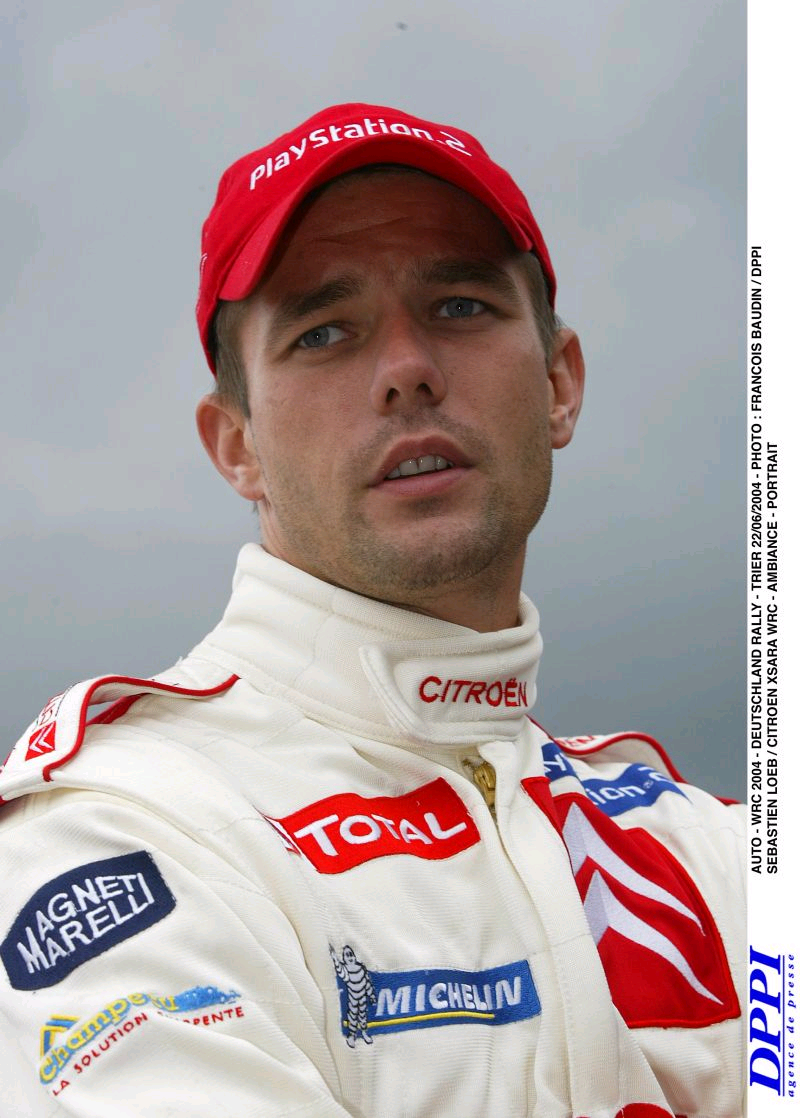 hejsan, kan jag hjälpa er?hejsan, ja, jag söker en snygg tröjajavisst; vilken modell önskar ni?jag vet inte riktigt, något häftigtvilken färg gillar ni?jag tycker om rött och svartvilken storlek har ni?XL tror jaghär har vi häftiga och moderna tröjorja de är finaär de dyra?de är på rea idag och de kostar 25,50 eurodet var lite dyrtja, vi har en annan modell här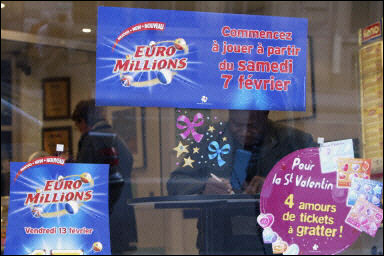 den ser fin utvill ni prova den?ja, gärna, var är provhytten?längst in i butikenni vill kanske prova något mer?ja, jag tar de här byxorna ocksåjaha, passar tröjan och byxorna?tröjan är lite för stor men det gör ingetoch byxorna då?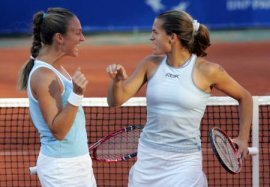 byxorna är för små, de är trångaok, jag hämtar en större storlekkan ni ta en mörkare byxa tackjavisst, här har ni samma byxa men lite större och mörkareja, den passar utmärktvill ni ha den?ja, jag tar byxorna och tröjanni önskar kanske något mer?nej, jag tror inte det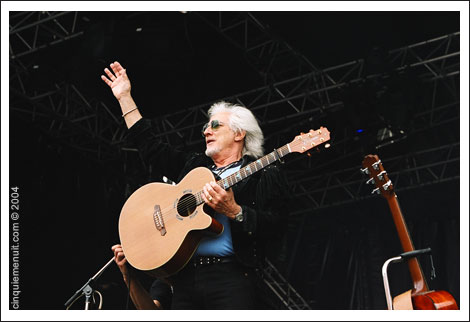 ni kan få ett bälte till byxorna för 5 euronej, jag använder aldrig bältendet är rea på skoavdelningenjaha, var ligger skoavdelningen?det är på andra våningennej, det räcker med dettasjälvklart, det blir 33,50 eurovarsågod 35 eurooch här är er växel, ni får ett par klädhängare ocksåtack så mycket och hej dåhej då och ha en trevlig kvälltack detsamma